SLOVENŠČINA, 6. tedenTOREK, 21. 4. 2020 UČNA TEMA: MALA IN VELIKA PISANA ČRKA DDanes se bomo naučili, kako zapisujemo malo in veliko pisano črko d.Najprej naštejete nekaj besed, ki se pričnejo s črko d (dom, družina, drevo …). V delovni zvezek za opismenjevanje (stran 108, 109) poglejte, kako se zapišeta mala in velika pisana črka d. Malo pisano črko d primerjajte z malo tiskano črko d. Ali sta si črki podobni? V čem se razlikujeta? Sedaj primerjajte še veliko pisano črko d in veliko tiskano črko d. Zapis črke vadite s prstkom na listu papirja ali na mizi. Nato pisane črke s prstkom napišete še mamici ali očku na hrbet, iz pisanih črk lahko sestavite tudi besedo. Mamica ali očka pa mora ugotoviti, katero besedo si ji/mu napisal/-a. Sedaj odprite delovni zvezek za opismenjevanje stran 108, 109 in vadite zapis pisane črke d. Obe strani rešite do konca. Naredite tudi nalogi, kjer morate prepisati besede oziroma povedi v zvezek.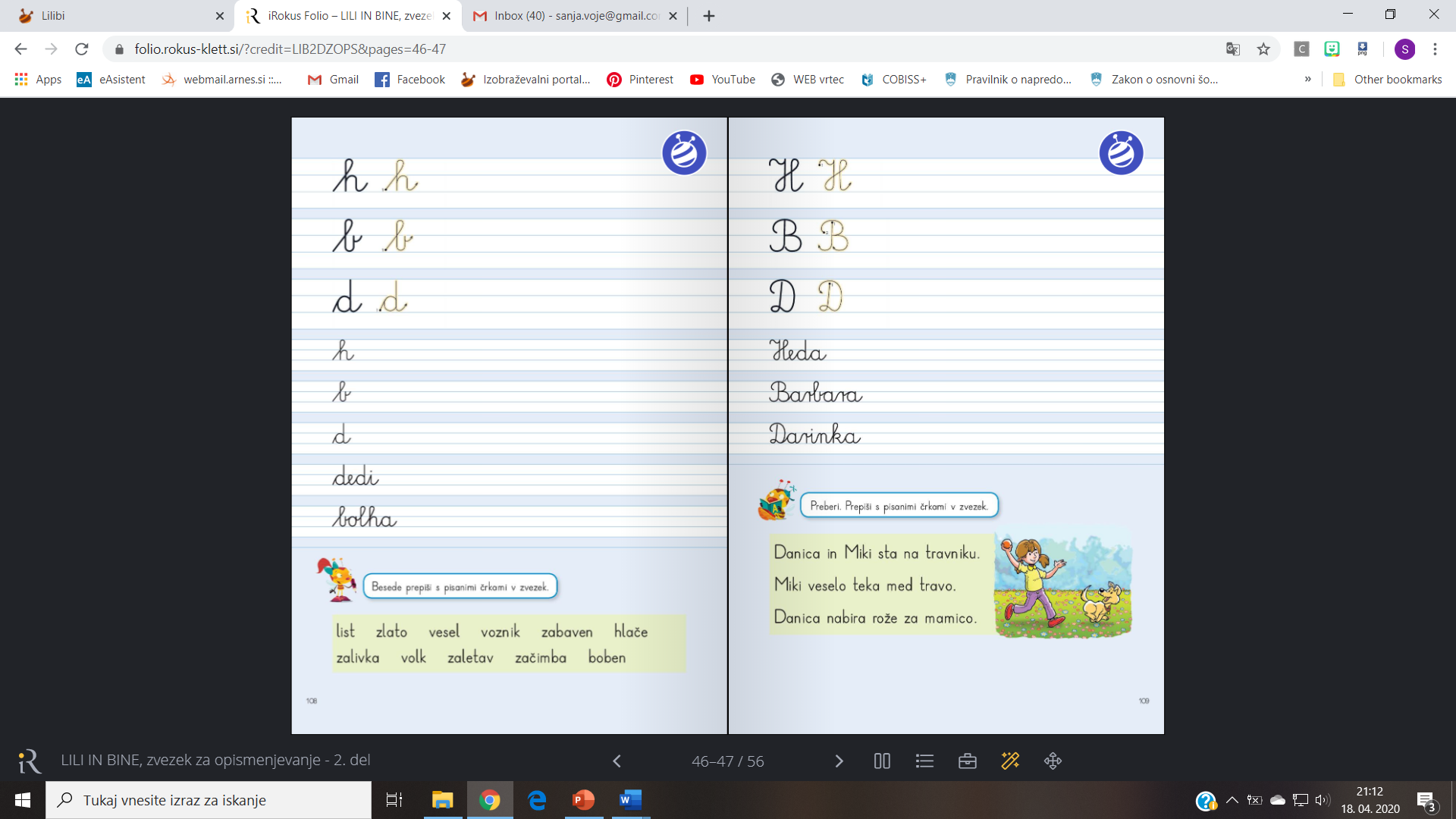 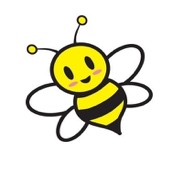 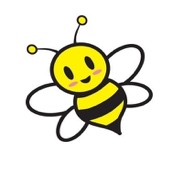 Hitri in vedoželjni prepišete v zvezek še naslednje besede. Vsako besedo zapišete v svojo vrstico in jo zapisujete do konca vrstice (tako kot smo to vadili v šoli).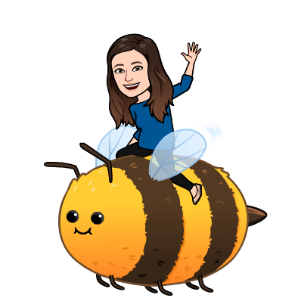 drevo, dom, družina, denar, Dane, Dora 